Publicado en Madrid el 19/04/2017 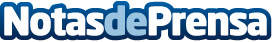 Carlin participa un año más en ExpofranquiciaLa enseña se presentará a los futuros franquiciados como la mejor opción para iniciar un apasionante proyecto en el mundo de la papeleríaDatos de contacto:MariaNota de prensa publicada en: https://www.notasdeprensa.es/carlin-participa-un-ano-mas-en-expofranquicia_1 Categorias: Franquicias Comunicación Madrid Eventos http://www.notasdeprensa.es